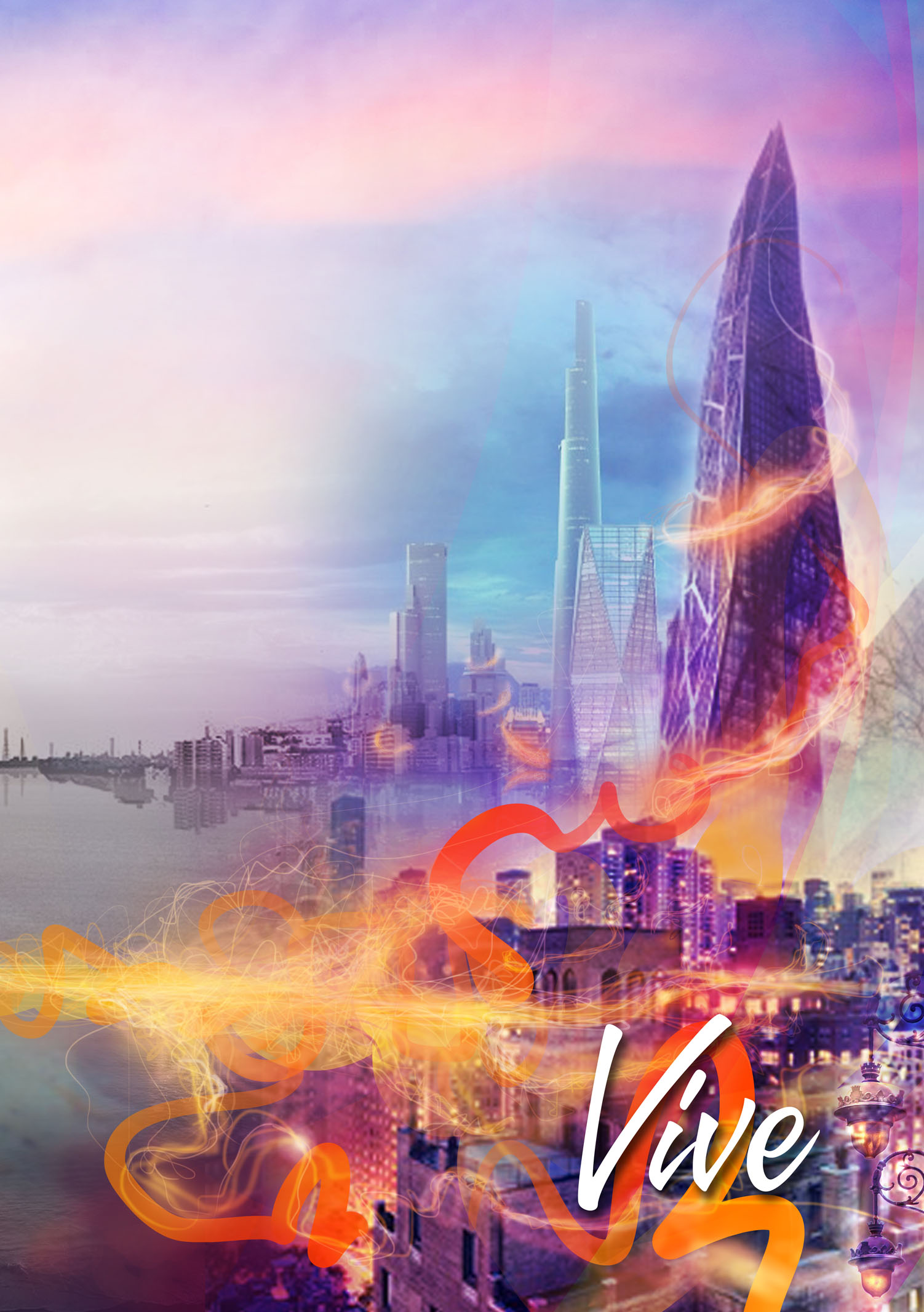 Martes día 1 de abril ENCUENTRO CON ZAQUEO.	http://www.youtube.com/watch?feature=player_detailpage&v=tgPlsRM7b5oHemos visto como Jesús pide a Zaqueo ir a su casa. La MIRADA de Jesús cambia a Zaqueo.ORACION- REFLEXIONPonemos  música relajante.http://www.youtube.com/w  atch?feature=player_detailpage&v=DSeiwdJt4EQ INDIVIDUAL1.- Imagino que Jesús me mira con aceptación y me dice que quiere venir a mi casa, ¿qué me diría? ¿Qué le diría yo? ¿Cómo me siento? (dejar unos minutos)2.- ¿Qué me pide Jesús que cambie? ¨Dejar unos minutosEN GRUPOCompartir como nos hemos sentido, que es lo que más me ha llamado la atención.Miércoles día 2 de abril EL CIEGO DE NACIMIENTOVIDEO Enlace http://www.youtube.com/watch?v=sXuKIFjbA-g (Duración  puede cortarse 3’50’’)REFLEXIÓN DEL VIDEO: El ciego: “Vive en la oscuridad” Jesús; “YO SOY LA LUZ DEL MUNDO”¿Cómo nos sentimos en la oscuridad? ¿Qué nos pasa cuando no hay luz? ¿Cómo nos sentimos al alejarnos de Dios?¿Necesitas la luz de Jesús en tu vida? ORACIÓN- REFLEXIÓNPídele al Señor que en esta Cuaresma, te libere de tus cegueras personales... En Cuaresma estamos llamados a dejarnos «tocar» por las manos de Jesús, como el ciego, para vivir la conversión del corazón. Reconocer y creer en Jesús, Dios de la Vida, que se acerca a nosotros para ofrecernos su Luz que libera.Danos Señor tu luz,
 para mirar la vida
 con ojos de Evangelio.Ayúdanos a confiar en Ti,
 con todo nuestro corazón,
 para aprender a poner
 en tus manos,
 toda nuestra existencia.Necesitamos cambiar y volver a Ti.
 Queremos vivir la conversión
 y fortalecer nuestra fe.Quita la venda de nuestros ojos
 que nos impide descubrir a los demás
 como hermanos.
 Aclara nuestra mirada, danos tu luz,
 cambia la ceguera de nuestros pecados,
 para creer y vivir como discípulos. (Amén)Jueves día 3 de Abril   Juan 11:1-45Había un hombre llamado Lázaro que vivía en Betania con sus dos hermanas, Marta y María. Todos ellos eran amigos de Jesús. Un día Lázaro enfermó. Sus hermanas enviaron el siguiente mensaje a Jesús: "Señor, tu amigo querido está enfermo." Pero Jesús estaba en otro pueblo y no fue de inmediato.Cuando Jesús llegó finalmente a Betania, Marta corrió y le dijo que Lázaro había muerto hacía cuatro días. "Señor si hubieras estado aquí, mi hermano no habría muerto".Jesús lloró y le respondió: "Tu hermano resucitará. Yo soy la resurrección y la vida. El que cree nunca morirá".Así que las dos hermanas llevaron a Jesús al lugar donde habían enterrado a Lázaro. Allí Jesús clamó a su Padre y luego, gritó diciendo: "¡Lázaro, ven afuera!" Lázaro salió de la tumba caminando.REFLEXIÓN Y DIÁLOGO EN GRUPO¿Pensáis que Jesús quería a Lázaro? ¿Creéis que es un buen amigo? ¿Por qué? Un buen amigo es aquel que siempre está a nuestro lado, y nos anima cuando estamos tristes. Aquel que nos levanta cuando nos caemos. Aquel que siempre se encuentra dispuesto a ayudarnos. ¿A quién le gustaría tener un amigo así?Lo tenéis y es Jesús. Jesús nos ama tanto como ama a su amigo Lázaro y desea ser nuestro amigo. Además, un hecho muy importante es que Jesús lloró. ¿Habéis llorado alguna vez?Se puede llorar por muchos motivos: cuando nos caemos, nos damos un golpe, nos insultan…pero también se puede llorar de alegría. ¿Por qué  habéis llorado vosotros?Jesús lloró por uno de los motivos más bonitos por los que se puede llorar, lloró por amor, por amor a su amigo. Al igual que lloró por Lázaro, también siente nuestro dolor cuando estamos tristes y está siempre ahí para ayudarnos, porque es nuestro amigo más fiel. Sólo tenemos que creer en Él y hacerle un hueco en nuestro corazón.Jesús dijo: “Nadie tiene amor más grande que ÉL que da la vida por sus amigos". Gracias por ser nuestro amigo. Amén.ORACIÓNGracias, Señor, porque el amor de mis amistades
 me hace sentir más humano, más comprometido.
 
Mi amistad por ellos es un intercambio de ideas,
 de palabras, de silencios llenos de vida.
 
Es dejar que tu luz penetre en nuestras vidas,
 y bajo esa luz, comprobar gozosamente que
 juntos buscamos la verdad,
 que juntos iluminamos nuestras existencias
 y las de nuestros hermanos.
 
Señor, que cada vez seamos más amigos,
 que nuestra  amistad sea cada vez más fuerte
 y más hermosa, y que cada uno,Al reflejarnos en el alma del otro,
 encontremos el camino de lo eterno.Amén.Viernes día 4 de Abril EL PUEBLO QUE SE DERRUBABAEra un pueblo  encantador  cuyos  habitantes,  en general, se llevaban bien.  En la puerta de cada casa, estaban escritas las habilidades de que cada vecino, y, a juzgar por lo largas que eran las listas, la gente de aquel pueblo sabía hacer muchísimas cosas, pero  a pesar de esto el pueblo estaba muy deteriorado. Las fachadas de las casas estaban cada día peor,  a causa del tiempo, la lluvia, los fríos...  Los vecinos cuando veían algún desperfecto en el pueblo decían: - Ya lo arreglarán otros,- yo no soy el encargado.  Se rompieron las cañerías de la fuente de la plaza, inundando esta, en los parques y jardines;  las plantas y el mobiliario se deterioraban por no recibir los cuidados oportunos. Lo curioso era que ningún habitante teína la habilidad para arreglarlo. Los vecinos decían: - ¡Qué lástima!Un día se encontraron, todos los vecinos en la plaza y unos a otros se comentaban  los destrozos que sufría el pueblo. Y así, unos tras otros fueron narrando las desgracias de aquel pueblo  que había venido a la ruina por el abandono. Pasando mucho tiempo, alguien sugirió la idea de asociarse para arreglar los deterioros que sufría el pueblo. Y  no pasó demasiado tiempo cuando el aspecto del pueblo dio un giro espectacular,  todo se veía diferente, mucho más bonito. Desde ese momento en las puertas de cada vecino sólo aparecía una sola cualidad y con una singularidad muy bonita. “Ayudarás siempre a tus vecinos a construir cada día un pueblo nuevo y unido”.REFLEXIÓN En este tiempo de Cuaresma tenemos una tarea: reparar – preparar nuestra alma, que no queremos que se nos  derrumbe. Nosotros aquí en el cole, a veces, también somos como ese pueblo que se derrumbaba… Pero lo que queremos es;  que esté lo más hermoso posible, y para ello en este tiempo de Cuaresma tenemos la posibilidad de ir reparando todos los desperfectos.En esta Cuaresma el Señor nos da la oportunidad de construir grandes cosas con lo que somos. Nosotros somos su pueblo.  Él mismo nos dice a cada uno estas palabras: “Vosotros seréis mi pueblo, por siempre seré vuestro Dios. Os daré un corazón nuevo, os infundiré mi Espíritu de amor”Nosotros somos el pueblo del Señor. Él, que es fiel, nos animará en esta tarea de mejorar el mundo mejorándonos a nosotros mismos. En la medida que nuestras actitudes sean las que a Dios le gustan veremos que también nuestro pueblo – clase – colegio – mundo serán más hermosos.ORACIÓNLOS PASOS DE JESÚSCaminar en los pasos de Jesús
 es vivir atentos a las necesidades de los demás, y comprometerse        
en la vida digna de todos.Señor de la Vida, tú pasaste haciendo el bien, mostrándonos el camino de la solidaridad y el amor.Danos un corazón solidario que nos abra los ojos para ver lo que está mal e intentemos cambiarlo.Lunes día 7 de Abril    LA PARÁBOLA DEL LÁPIZEl nieto preguntó a su abuelo:- ¿Abuelo, estás escribiendo una historia que nos pasa a los dos? ¿Es, por casualidad, una historia sobre mí­?El abuelo dejó de escribir, sonrió y le dijo al nieto:- Estoy escribiendo sobre ti, es cierto. Sin embargo, más importante que las palabras, es el lápiz que estoy usando. Me gustaría que tú fueses como él cuando crezcas.El nieto miró el lápiz intrigado, y no vio nada de especial en él, y preguntó:- ¿Qué tiene de particular ese lápiz?El abuelo le respondió:- Todo depende del modo en que mires las cosas. Hay en él cinco cualidades que, si consigues mantenerlas, harán siempre de ti una persona en paz con el mundo.Primera cualidad: Puedes hacer grandes cosas, pero no olvides nunca que existe una mano que guía tus pasos. Esta mano la llamamos Dios, y siempre te conducirá en dirección a su voluntad.Segunda cualidad: De vez en cuando necesitas dejar lo que estás escribiendo y usar el sacapuntas. Eso hace que el lápiz sufra un poco, pero al final, estará más afilado. Por lo tanto, debes ser capaz de soportar algunos dolores, porque te harán mejor persona.Tercera cualidad: El lápiz siempre permite que usemos una goma para borrar aquello que está mal. Entiende que corregir algo que hemos hecho no es necesariamente algo malo, sino algo importante para mantenernos en el camino de la justicia.Cuarta cualidad: Lo que realmente importa en el lápiz no es la madera ni su forma exterior, sino el grafito que hay dentro. Por lo tanto, cuida siempre de lo que sucede en tu interior.Quinta cualidad: El lápiz siempre deja una marca. De la misma manera, has de saber que todo lo que hagas en la vida, dejará trazos. Por eso intenta ser consciente de cada acción.REFLEXIÓNSi ponemos la mirada en el fin de semana que acabamos de pasar… ¿cuántas y cuáles de estas cualidades crees que has cumplido? ¿Cuáles te cuesta más cumplir?Estamos en tiempo de Cuaresma. Como ya sabemos, la cuaresma es tiempo de cambio para ser mejores. Después de leer y reflexionar con este cuento, ¿qué puedo cambiar en mi vida para hacer más feliz a Dios y a los demás?Finalizamos este rato de oración poniendo en las manos de nuestro padre el día de hoy.  Rezamos todos juntos un Padrenuestro.Martes día 8 de Abril  RESURECCION DE LAZARO.Jesús lloró por su amigo, se muestra muy humano sintiendo dolor porque lo quiere, Jesús resucita a su amigo que estaba muerto.ORACION- REFLEXIONPonemos  música relajante.http://www.youtube.com/watch?feature=player_detailpage&v=DSeiwdJt4EINDIVIDUAL1.- ¿Qué pequeñas muertes tengo yo cada día: mi pereza, mi tristeza, mi falta de cariño y ternura hacia los demás…… (Dejar unos minutos)2.- La hermana de Zaqueo piensa que Jesús no ha estado a su lado y dice:
"Si hubieses estado aquí no habría muerto mi hermano". ¿En qué momentos no he confiado en Jesús como en un amigo? (Dejar unos minutos)3.- Jesús resucita a su amigo.¿En qué momentos he sentido que Jesús está a mi lado? ¿Cómo me siento, qué me pide Jesús?EN GRUPOCompartir como nos hemos sentido y lo que más nos ha llamado  atención.Miércoles día 9 de abril LA RESURRECCIÓN DE LÁZARO 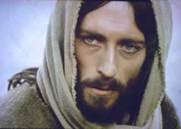 VIDEO  Enlace   http://www.youtube.com/watch?v=jUldRLYjLDg  (5’53’’)REFLEXIÓN DEL VIDEO: “El que cree en Mí aunque haya muerto vivirá”ORACIÓN- REFLEXIÓNSí. Jesús llora con nosotros y por nosotros. Sus lágrimas son de un amor infinito, de una ternura y compasión que no somos capaces de comprender suficientemente. Aquí está el motivo más profundo de la Encarnación y de la Redención. Por eso quiso abrazar la cruz, los dolores más amargos y las más crueles torturas de su Pasión: por amor a cada uno de nosotros.Nos encaminamos ya hacia la Semana Santa. Allí veremos que sus lágrimas y su amor no son vanos sentimientos, sino la entrega más total de su propia vida, de toda su Sangre, de su Ser entero por cada uno de nosotros: “Nadie tiene un amor más grande que el que da la vida por sus amigos”.Jesús, me impacta sentir que lloras.
Que te importan tus amigas Marta y María.
Quiero verme libre de ataduras como Lázaro.
Deseo oír tu grito potente que me llama a la vida.
Sé que estoy llamado a la resurrección.
 
DEJÉMONOS INVADIR POR EL DIOS DE LA VIDA. AménJueves día 10 de Abril    UN DÍA DE CELEBRACIÓNPodemos hacer una celebración por muchos motivos. ¿Os gustan las celebraciones? A ver ¿Qué os gusta celebrar?¿Quién sabe cómo se llama el domingo que viene? Domingo de Ramos. Es un domingo muy especial. Un día muy importante porque empieza la Semana Santa. Un buen día para que celebremos a Jesús. Pero y ¿por qué? ¿Qué se celebra ese domingo? Pues se celebra la entrada de Jesús en Jerusalén hace dos mil años.Os lo voy a contar:Jesús estaba caminando hacia Jerusalén con sus discípulos. Al llegar cerca de la ciudad, Jesús les dijo a dos de sus discípulos que se adelantaran y que encontrarían atado un burrito que nunca había sido montado. “Desátenlo y tráiganmelo.” Si alguien pregunta qué están haciendo, díganle ‘El Señor lo necesita. Él lo devolverá pronto.”Los discípulos trajeron el burrito donde Jesús y pusieron sus mantos sobre el burrito para hacer más suave el lomo del burrito para cuando Jesús se sentara. Mientras entraban a la ciudad de Jerusalén, la gente iba delante de Jesús gritando: “¡Hosanna! ¡Bendito el que viene en el nombre del Señor!” Otros iban detrás diciendo en alta voz: “¡Bendito el reino venidero de nuestro padre David! ¡Hosanna en las alturas!” Mientras tanto, la gente se alineaba a la orilla del camino vitoreándolo y moviendo ramas de palmas.Así fue el día que supuso el inicio de una semana muy importante. Una semana que comenzó con Jesús siendo vitoreado, luego arrestado, enjuiciado, condenado y crucificado. Pero al final de esa semana, comenzó otra con las mismas características de celebración con que aquella había comenzado, esta vez se celebró La Resurrección.El próximo Domingo de Ramos vamos a celebrar a Jesús, igual que hicieron aquellas personas en Jerusalén hace dos mil años atrás. Vamos a mostrar nuestra alegría en Él, en el Mesías sencillo y humilde que entrega y da su vida por nosotros.Querido Jesús, nuestras voces se unen a las voces de la gente que en Jerusalén gritaron: ¡Hosanna al Hijo de David! ¡Bendito el que viene en el nombre del Señor! ¡Hosanna en las alturas!"ORACIÓNSeñor, como aquel día en que entraste en Jerusalén, quiero alabarte porque eres mi amigo.Quiero unir mi voz a toda la creación para gritar con fuerza que Tú eres el Dios bueno que me ayudas.Señor, te busco como un barco que navega en la noche buscando la luz de un faro.Hoy estoy ante Ti, Señor, Dispuesto a escuchar tus palabras de vida, perdón y alegría.Amén.Viernes día 11 de Abril DÍA DE GRATITUD Y MEMORIA DE LA VIRGEN DE LOS DOLORESLos Evangelios muestran a la Virgen Santísima presente, con inmenso amor y dolor de Madre, junto a la cruz en el momento de la muerte redentora de su Hijo, uniéndose a sus padecimientos 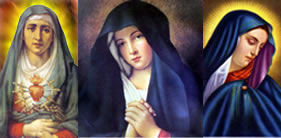 Un poco de historia Bajo el título de la Virgen de la Soledad o de los Dolores se venera a María en muchos lugares. 
 Este día se acompaña a María en su experiencia de un profundo dolor, el dolor de una madre que ve a su amado Hijo incomprendido, acusado, abandonado por los temerosos apóstoles, flagelado por los soldados romanos, coronado con espinas, escupido, abofeteado, caminando descalzo debajo de un madero astilloso y muy pesado hacia el monte Calvario, donde finalmente presenció la agonía de su muerte en una cruz, clavado de pies y manos. 
 
María saca su fortaleza de la oración y de la confianza en que la Voluntad de Dios es lo mejor para nosotros, aunque nosotros no la comprendamos. 
 
Es Ella quien, con su compañía, su fortaleza y su fe, nos da fuerza en los momentos de dolor, en los sufrimientos diarios.¿Qué nos enseña la Virgen de los Dolores? 
 La imagen de la Virgen Dolorosa nos enseña a tener fortaleza ante los sufrimientos de la vida. Encontremos en Ella una compañía y una fuerza para dar sentido a los propios sufrimientos. 
 
Cuida tu fe: 
 Algunos te dirán que Dios no es bueno porque permite el dolor y el sufrimiento en las personas. El sufrimiento humano es parte de la naturaleza del hombre, es algo inevitable en la vida, y Jesús nos ha enseñado, con su propio sufrimiento, que el dolor tiene valor de salvación. Lo importante es el sentido que nosotros le demos. Oración: 
 
María, tú que has pasado por un dolor tan grande y un sufrimiento tan profundo, ayúdanos a seguir tu ejemplo ante las dificultades de nuestra propia vida. 
 
Seamos agradecidos con Dios por cada gracia recibida, y así Dios se complacerá en seguir colmándonos de gracias como su fuéramos un recipiente en buen estado que recibe toda el agua que se echa en él.ORACIÓNHoy te quiero dar gracias, Señor,De todo corazón, por el agua de la vida:El agua que tú nos das y nace del corazón.Gracias  Señor, por el agua del BautismoQue me hizo hijo de Dios y amigo tuyo.Gracias, Señor por el agua del perdón,Que limpia mis pecados y me devuelve,La alegría de un corazón nuevo y puro.Gracias Señor, por el agua de tu Palabra, Que sacia nuestra sed de conocerte,Y amarte más y mejor.Padrenuestro….